3rd Class – Week of 11th May 2020LiteracyMr Loughran’s Bad Joke of The Week – please share your jokes with me please!Q. Why did the cow have a bell?A. Because its horns weren’t working!MathsTopic Work:  Weight pages 156 – 159 Busy at MathsMaths Interactive Tutorials ( CJfallon.ie )Click 3rd ClassClick MathsClick Busy at MathsClick InteractiveGo to Tutorials 96, 97, 98, 99 for short teaching lessonsNumber work: Tables ×6 / ÷6 Gaeilge ( revision of Mé Féin from last week )Monday 11th Spellings: Word Sorts – cut out, sort out, read out + 4 sentences Comprehension / Grammar + Punctuation Work “ Get Set” pages 212 – 223Spy DogRead story and complete questions B + C on page 222Tuesday 12th Spellings: sort out, read out + 4 sentencesComprehension / Grammar + Punctuation Work “ Get Set” pages 212 – 223Spy DogReread story and complete questions D + E on page222Wednesday 13th Spellings: sort out, read out + 4 sentencesComprehension / Grammar + Punctuation Work “ Get Set” pages 212 – 223Spy DogComplete questions F + G on page 223Thursday 14th Spellings: sort out, read out + 4 sentencesComprehension / Grammar + Punctuation Work “ Get Set” pages 212 – 223Spy DogComplete question H on page 223FUN Friday 15th Spellings: Assessment on any 12 wordsQuestion I on page 223 – this is great fun if you have Lemon Juice! Use a lolly pop stick or some sort of thing to dip into the lemon juice and become 007, James Bond! Show me your “Spy Messages” if you can on my gmail!!!IF YOU CAN DRESS UP IN YOUR VERY OWN SPY DISGUISE , TAKE A PICTURE AND PUT IT ON MY GMAIL  ACCOUNT!Monday 11th Weight – PAGE 156TABLES - ×6 / ÷6  TRY AND LEARN TOGETHER + “HIT THE BUTTON” ONLINE GAMETuesday 12th Weight – PAGE 157TABLES - ×6 / ÷6  TRY AND LEARN TOGETHER + “HIT THE BUTTON” ONLINE GAMEWednesday 13th Weight – PAGE 158TABLES - ×6 / ÷6  TRY AND LEARN TOGETHER + “HIT THE BUTTON” ONLINE GAMEThursday 14th Weight – PAGE 159TABLES - ×6 / ÷6  TRY AND LEARN TOGETHER + “HIT THE BUTTON” ONLINE GAMEFUN Friday 15th A QUICK LOOK BACK 10 / PAGE 160Assessment on Tables – write out ×6 / ÷6  together to show the patternEg 1 × 6 = 6    /        2 × 6 = 12   /  12 ÷ 6 = 2     3 × 6 = 18   /  18 ÷ 6 =3Gaeilge: REVISION OF MÉ FÉIN – Myself 10 – 20 minutes each day!I’ve decided not to pursue any new topics in Irish at the moment so I would like to revise some of the topics covered already. Being able to talk about yourself is a great way to start; every lesson we’ve done this year has started with 15-20 minutes of conversation ie Cómhra“Inis dom fút féin” – “tell me about yourself” : the children should be able to chat for approximately 1 minute covering the following questions: get them to do this every day this week as if you’re interviewing them for a job!!!Cad is ainm duit? Cén aois thú?Cá bhfuil tú i do chónaí? Cé mhéad duine atá i do theaghlach?An bhfuil aon deartháireacha agat? An bhfuil aon deirfiúracha agat?An bhfuil aon pheata agat? Cad is ainm dí / do? Cén dath atá ar do chuid gruaige?Cén dath atá ar do shúile? Cén rang ina bhfuil tú?Google Translate from Irish to English will be there to help the kids!Extension Work: draw a portrait of yourself and write the answers to all the questions underneath with the title “ Mé Féin”NOTE TO PARENTS – I really like the children to be able to talk quite comfortably As Gaeilge by the end of 3rd Class. If someone walked into the classroom it’s very pleasing to hear children talk confidently about themselves. I will add a few more topics to this next week but for now revision of what they know already is more than enough. If there are any parents and children BRAVE enough to put up a little video clip of themselves  talking about themselves , that would be brilliant!!!! PARENT SAYS “Inis dom fút féin” – “tell me about yourself” CHILD STARTS OFF SAYING “ Dia Duit! ………… is ainm dom.”  and then continues …CONTNUED FROM LAST WEEK…SESE – History / Small World/SESE CopiesStrand: life, society, work and culture in the pastStrand Unit: Life in Norman IrelandLEARNING OBJECTIVES – work to be completed over two weeks: week of 4thand 11th May*become familiar with aspects of the lives of people of the Normans – settlements, food, work, practices, weapons, burial faiths and beliefs* examine and become familiar with evidence we have which tells us about these people*use appropriate timelines*building practices of the NormansSMALL WORLD HISTORY BOOK PAGES 64 – 69Read all about the Normans in Ireland and answer the Activities on Page 69 – Doing some of the Research Questions “ Digging Deeper” will be great for your research Skills using the computer should you have access to one! You will find out some really interesting stuff about the Normans! One idea would be to create an INFORMATION DISPLAY SHEET ON THE NORMANS – photos of their clothes, their food, their castles, their weapons etc and just put a few titles underneath each picture of what they are!Find out interesting facts about the Normans; something crazy maybe ???Check out Horrible Histories for plenty of good viewing on the Normans – steal some ideas and put them on your Information SheetHAVE A BIT OF FUN WITH THIS AND DON’T DO IT ALL IN ONE DAY! STRETCH IT OUT OVER THE TWO WEEKS!RELIGIONAs it is the month of May, the month of Mary, it would be nice to have a little May altar in your homes . Do a little research on what a May altar is and if you can find a quiet little corner in your house to make one, that would be great! Gmail on any pictures of them to me please!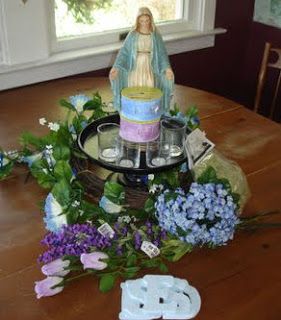 A May Altar 